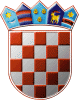 REPUBLIKA HRVATSKAOPĆINA PUNATOpćinsko izborno povjerenstvoOpćine PunatKLASA: 012-03/23-01/1URBROJ: 2170-31-04-23-8Punat, 13. travnja 2023. godineNa osnovi članka 51. Zakona o izboru vijeća i predstavnika nacionalnih manjina („Narodne novine“, broj 25/19), Općinsko izborno povjerenstvo Općine Punat na sjednici održanoj 13. travnja 2023. godine donijelo jeR J E Š E N J EO ODREÐIVANJU BIRAČKIH MJESTANA PODRUČJU OPĆINE PUNATNa području Općine Punat određuju se biračka mjesta:Biračko mjesto broj 1. u: Općini Punat – naselje Punat, u prostoru zgradeNarodnog doma (Velika sala), Punat, Novi put 2na kojem će glasovati birači albanske, bošnjačke, crnogorske, češke, mađarske, makedonske, njemačke, romske, ruske, slovačke, slovenske, srpske, talijanske i ukrajinske nacionalne manjine  s prebivalištem u naselju Punat.Biračko mjesto broj 2. u: naselju Stara Baška, u prostoru Osnovne škole,Stara Baška 87na kojem će glasovati birači albanske, bošnjačke, crnogorske, češke, mađarske, makedonske, njemačke, romske, ruske, slovačke, slovenske, srpske, talijanske i ukrajinske nacionalne manjine  s prebivalištem u naselju Stara Baška.         PREDSJEDNIKMP                                                                                                                  Anton Hlača,v.r.(2023.)